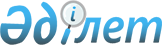 О бюджете сельского округа Шакен на 2023-2025 годыРешение Казалинского районного маслихата Кызылординской области от 23 декабря 2022 года № 357
      В соответствии с пунктом 2 статьи 75 Кодекса Республики Казахстан от 4 декабря 2008 года "Бюджетный кодекс Республики Казахстан", пункта 2-7 статьи 6 Закона Республики Казахстан от 23 января 2001 года "О местном государственном управлении и самоуправлении в Республике Казахстан", Казалинский районный маслихат Кызылординской области РЕШИЛ:
      "1. Утвердить бюджет сельского округа Шакен на 2023-2025 годы согласно приложениям 1, 2, 3, в том числе на 2023 год в следующих объемах:
      1) доходы – 72702 тысяч тенге, в том числе:
      налоговые поступления – 3231 тысяч тенге;
      неналоговые поступления – 0;
      поступлениям от продажи основного капитала – 200 тенге;
      поступления трансфертов – 69271 тысяч тенге;
      2) затраты – 72702 тысяч тенге;
      3) чистое бюджетное кредитование – 0;
      бюджетные кредиты – 0;
      погашение бюджетных кредитов – 0;
      4) сальдо по операциям с финансовыми активами – 0;
      приобретение финансовых активов – 0;
      поступления от продажи финансовых активов государства – 0;
      5) дефицит (профицит) бюджета – 0;
      6) финансирование дефицита (использование профицита) бюджета – 0;
      поступление займов – 0;
      погашение займов – 0;
      используемые остатки бюджетных средств – 0.".
      2. Определить перечень местных бюджетных программ, не подлежащих секвестру в процессе исполнения местного бюджета на 2023 год согласно приложению 4.
      3. Утвердить в районном бюджете на 2023 год целевые трансферты бюджету сельского округа Шакен за счет средств районного бюджета согласно приложению 5.
      4. Настоящее решение вводится в действие с 1 января 2023 года. Бюджет на 2023 год сельского округа Шакен Бюджет на 2024 год сельского округа Шакен Бюджет на 2025 год сельского округа Шакен Перечень местных бюджетных программ, не подлежащих секвестру в процессе исполнения местного бюджета на 2023 год Целевые трансферты из районного бюджета на 2023 год бюджету сельского округа Шакен за счет средств районного бюджета
					© 2012. РГП на ПХВ «Институт законодательства и правовой информации Республики Казахстан» Министерства юстиции Республики Казахстан
				
      Секретарь Казалинского районного маслихата 

Б.Жарылкап
Приложение 1 к решению
Казалинского районного маслихата
от "23" декабря 2022 года № 357
Категория
Категория
Категория
Категория
Сумма, 
тысяч тенге
Класс
Класс
Класс
Сумма, 
тысяч тенге
Подкласс
Подкласс
Сумма, 
тысяч тенге
Наименование
Сумма, 
тысяч тенге
1. Доходы
72702
1
Налоговые поступления
3231
01
Подоходный налог
70
2
Индивидуальный подоходный налог
70
04
Hалоги на собственность
3151
1
Hалоги на имущество
77
3
Земельный налог
2
4
Hалог на транспортные средства
3072
05
Внутренние налоги на товары, работы и услуги
10
3
Поступления за использование природных и других ресурсов
10
3
Поступления от продажи основного капитала
200
03
Продажа земли и нематериальных активов
200
1
Продажа земли
200
4
Поступления трансфертов 
69271
4
02
Трансферты из вышестоящих органов государственного управления
69271
3
Трансферты из районного (города областного значения) бюджета
69271
Функциональная группа
Функциональная группа
Функциональная группа
Функциональная группа
Администратор бюджетных программ
Администратор бюджетных программ
Администратор бюджетных программ
Программа
Программа
Наименование
Наименование
2. Затраты
72702
1
Государственные услуги общего характера
41717
1
124
Аппарат акима города районного значения, села, поселка, сельского округа
41717
1
001
Услуги по обеспечению деятельности акима города районного значения, села, поселка, сельского округа
41539
022
Капитальные расходы государственного органа
178
5
Здравоохранение
213
124
Аппарат акима города районного значения, села, поселка, сельского округа
213
002
Организация в экстренных случаях доставки тяжело больных людей до ближайшей организации здравоохранения, оказывающей врачебную помощь
213
77
Жилищно-коммунальное хозяйство
11032
22714
124
Аппарат акима города районного значения, села, поселка, сельского округа
3645
014
Организация водоснабжения населенных пунктов
3645
22714
124
Аппарат акима города районного значения, села, поселка, сельского округа
7387
008
Освещение улиц в населенных пунктах
1259
009
Обеспечение санитарии населенных пунктов
297
011
Благоустройство и озеленение населенных пунктов
5831
8
Культура, спорт, туризм и информационное пространство
18109
124
Аппарат акима города районного значения, села, поселка, сельского округа
18109
006
Поддержка культурно-досуговой работы на местном уровне
18109
12
Транспорт и коммуникации
1631
124
Аппарат акима города районного значения, села, поселка, сельского округа
1631
013
Обеспечение функционирования автомобильных дорог в городах районного значения, селах, поселках, сельских округах
1631
3. Чистое бюджетное кредитование
0
Бюджетные кредиты
0
Погашение бюджетных кредитов
0
4.Сальдо по операциям с финансовыми активами
0
Приобретение финансовых активов
0
Поступления от продажи финансовых активов государства
0
5.Дефицит (профицит) бюджета
0
6.Финансирование дефицита (использование профицита) бюджета
0Приложение 2 к решению
Казалинского районного маслихата
от "23" декабря 2022 года № 357
Категория
Категория
Категория
Категория
Сумма, 
тысяча тенге
Класс
Класс
Класс
Сумма, 
тысяча тенге
Подкласс
Подкласс
Сумма, 
тысяча тенге
Наименование
Сумма, 
тысяча тенге
1. Доходы
80811
1
Налоговые поступления
3387
01
Подоходный налог
74
2
Индивидуальный подоходный налог
74
0044
Hалоги на собственность
3308
1
Hалоги на имущество
81
3
Земельный налог
2
4
Hалог на транспортные средства
3225
05
Внутренние налоги на товары, работы и услуги
5
3
Поступления за использование природных и других ресурсов
5
3
Поступления от продажи основного капитала
210
03
Продажа земли и нематериальных активов
210
1
Продажа земли
210
4
Поступления трансфертов 
77214
4
02
Трансферты из вышестоящих органов государственного управления
77214
4
02
3
Трансферты из районного (города областного значения) бюджета
77214
Функциональная группа
Функциональная группа
Функциональная группа
Функциональная группа
Администратор бюджетных программ
Администратор бюджетных программ
Администратор бюджетных программ
Программа
Программа
Наименование
Наименование
2. Затраты
80811
1
Государственные услуги общего характера
44568
1
124
Аппарат акима города районного значения, села, поселка, сельского округа
44568
1
001
Услуги по обеспечению деятельности акима города районного значения, села, поселка, сельского округа
44381
022
Капитальные расходы государственного органа
187
5
Здравоохранение
224
124
Аппарат акима города районного значения, села, поселка, сельского округа
224
002
Организация в экстренных случаях доставки тяжело больных людей до ближайшей организации здравоохранения, оказывающей врачебную помощь
224
77
Жилищно-коммунальное хозяйство
11798
22714
124
Аппарат акима города районного значения, села, поселка, сельского округа
4292
014
Организация водоснабжения населенных пунктов
4292
22714
124
Аппарат акима города районного значения, села, поселка, сельского округа
7506
008
Освещение улиц в населенных пунктах
1322
009
Обеспечение санитарии населенных пунктов
311
011
Благоустройство и озеленение населенных пунктов
5873
8
Культура, спорт, туризм и информационное пространство
22508
124
Аппарат акима города районного значения, села, поселка, сельского округа
22508
006
Поддержка культурно-досуговой работы на местном уровне
22508
12
Транспорт и коммуникации
1713
124
Аппарат акима города районного значения, села, поселка, сельского округа
1713
013
Обеспечение функционирования автомобильных дорог в городах районного значения, селах, поселках, сельских округах
1713
3. Чистое бюджетное кредитование
0
Бюджетные кредиты
0
Погашение бюджетных кредитов
0
4.Сальдо по операциям с финансовыми активами
0
Приобретение финансовых активов
0
Поступления от продажи финансовых активов государства
0
5.Дефицит (профицит) бюджета
0
6.Финансирование дефицита (использование профицита) бюджета
0Приложение 3 к решению
Казалинского районного маслихата
от "23" декабря 2022 года № 357
Категория
Категория
Категория
Категория
Сумма, 
тысяча тенге
Класс
Класс
Класс
Сумма, 
тысяча тенге
Подкласс
Подкласс
Сумма, 
тысяча тенге
Наименование
Сумма, 
тысяча тенге
1. Доходы
86888
1
Налоговые поступления
3522
01
Подоходный налог
77
2
Индивидуальный подоходный налог
77
0044
Hалоги на собственность
3440
1
Hалоги на имущество
84
3
Земельный налог
2
4
Hалог на транспортные средства
3354
05
Внутренние налоги на товары, работы и услуги
5
3
Поступления за использование природных и других ресурсов
5
3
Поступления от продажи основного капитала
218
03
Продажа земли и нематериальных активов
218
1
Продажа земли
218
4
Поступления трансфертов 
83148
4
02
Трансферты из вышестоящих органов государственного управления
83148
4
02
3
Трансферты из районного (города областного значения) бюджета
83148
Функциональная группа
Функциональная группа
Функциональная группа
Функциональная группа
Администратор бюджетных программ
Администратор бюджетных программ
Администратор бюджетных программ
Программа
Программа
Наименование
Наименование
2. Затраты
86888
1
Государственные услуги общего характера
47640
1
124
Аппарат акима города районного значения, села, поселка, сельского округа
47640
1
001
Услуги по обеспечению деятельности акима города районного значения, села, поселка, сельского округа
47446
022
Капитальные расходы государственного органа
194
5
Здравоохранение
233
124
Аппарат акима города районного значения, села, поселка, сельского округа
233
002
Организация в экстренных случаях доставки тяжело больных людей до ближайшей организации здравоохранения, оказывающей врачебную помощь
233
77
Жилищно-коммунальное хозяйство
12588
22714
124
Аппарат акима города районного значения, села, поселка, сельского округа
4982
014
Организация водоснабжения населенных пунктов
4982
22714
124
Аппарат акима города районного значения, села, поселка, сельского округа
7606
008
Освещение улиц в населенных пунктах
1375
009
Обеспечение санитарии населенных пунктов
323
011
Благоустройство и озеленение населенных пунктов
5908
8
Культура, спорт, туризм и информационное пространство
24645
124
Аппарат акима города районного значения, села, поселка, сельского округа
24645
006
Поддержка культурно-досуговой работы на местном уровне
24645
12
Транспорт и коммуникации
1782
124
Аппарат акима города районного значения, села, поселка, сельского округа
1782
013
Обеспечение функционирования автомобильных дорог в городах районного значения, селах, поселках, сельских округах
1782
3. Чистое бюджетное кредитование
0
Бюджетные кредиты
0
Погашение бюджетных кредитов
0
4.Сальдо по операциям с финансовыми активами
0
Приобретение финансовых активов
0
Поступления от продажи финансовых активов государства
0
5.Дефицит (профицит) бюджета
0
6.Финансирование дефицита (использование профицита) бюджета
0Приложение 4 к решению
Казалинского районного маслихата
от "23" декабря 2022 года № 357
Наименование
Сумма, 
тысяч тенге
Здравоохранение
213
Организация в экстренных случаях доставки тяжелобольных людей до ближайшей организации здравоохранения, оказывающей врачебную помощь
213Приложение 5 к решению
Казалинского районного маслихата
от "23" декабря 2022 года № 357
№
Наименование 
Сумма, тысяч тенге
Целевые текущие трансферты
266
1
На разработку ПСД работ "По прокладке электрической сети и на установку модульного насоса в артезианскую скважину в селе Шакен"
266